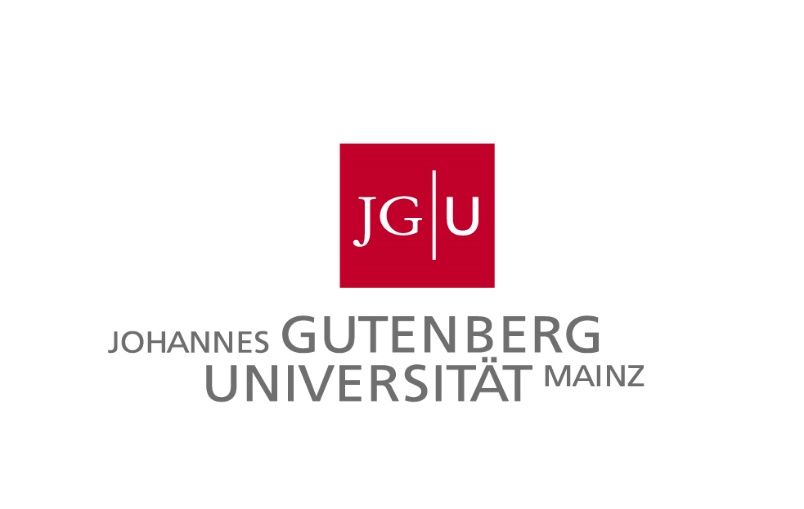 	eingereicht im:	Januar 2018	von:	Max Mustermann	geboren am 01. Januar 1982	in Mainz                                      Matrikelnummer 	XXX                                      Betreuer	Max MustermannJohannes Gutenberg-Universität MainzFachbereich Rechts- und WirtschaftswissenschaftenLehrstuhl für Wirtschaftsinformatik und BWLTelefon: +49 6131 39-22734, Fax +49 6131 39-22185Internet: http://wi.bwl.uni-mainz.deInhaltsverzeichnisAbbildungsverzeichnis	iiiTabellenverzeichnis	ivAbkürzungsverzeichnis	v1	Einleitung	11.1	Ziel der Arbeit	11.2	Aufbau der Arbeit	22	Ein Kapitel	52.1	Ein Unterkapitel	52.1.1	Ein Kapitel 3. Ordnung	62.1.2	Ein weiteres Kapitel 3. Ordnung	73	Zusammenfassung und Ausblick	1Literaturverzeichnis	viiAnhang A	viiiAbbildungsverzeichnisAbbildung 1: Modell des Task-Technology Fit.	4TabellenverzeichnisTabelle 1: Eine Tabelle.	3AbkürzungsverzeichnisAG	AktiengesellschaftGA	Genetische Algorithmen, Genetischer Algorithmusz.B.	zum BeispielEinleitungLorem ipsum dolor sit amet, consectetuer adipiscing elit.  vitae tortor sit amet  commodo porttitor. Donec at purus a quam placerat venenatis. Fusce tellus erat, varius non, tincidunt in, iaculis ac, ligula. Praesent ut urna ac lacus fringilla lacinia. Vivamus pulvinar, arcu in tristique pharetra, eros dui ultricies dui, sed scelerisque orci erat vitae . Vestibulum sed dolor. Phasellus at eros eget sem pellentesque pharetra. Pellentesque risus. Pellentesque vitae arcu vel urna volutpat eleifend. Proin gravida nonummy justo.Ziel der ArbeitVestibulum ante ipsum primis in faucibus orci luctus et ultrices posuere cubilia Curae; Nunc felis arcu, pharetra ut, sollicitudin sed, sollicitudin at, nulla. Donec nulla sapien, elementum ac, congue id, fringilla eu, tortor. Vestibulum interdum tincidunt risus. Phasellus eu turpis a sapien varius iaculis. Nunc sed justo. Integer malesuada, nisl ac accumsan aliquam, arcu sem bibendum nulla, at vestibulum leo mi ac urna. Cras mi. Aliquam erat volutpat. Maecenas lacus magna, tempus id, congue ac, posuere ac, turpis. Pellentesque in velit. Cras vestibulum venenatis lorem.Mauris ullamcorper. Nullam eget ante. Nunc porta. Pellentesque et metus. Morbi eget wisi. Nullam facilisis lectus vel metus semper dignissim. Pellentesque sem. Phasellus viverra magna pellentesque odio. Sed accumsan mollis est. Nam molestie dignissim arcu. Maecenas rhoncus, magna in aliquet hendrerit, orci magna condimentum velit, quis pretium massa felis volutpat odio. Ut sodales est interdum nibh. In hac habitasse platea dictumst. In hac habitasse platea dictumst. Sed tellus elit, venenatis eget, fringilla in, molestie sed, dolor. Proin at lorem eget erat posuere tempor. Curabitur condimentum neque sit amet velit.Etiam diam. Nunc sed mi. Cum sociis natoque penatibus et magnis dis parturient montes, nascetur ridiculus mus. Cras consequat. Aliquam erat volutpat. Vivamus a massa id orci malesuada dictum. Nam placerat, nulla ut pulvinar scelerisque, nunc ante pharetra elit, vel suscipit tortor nibh et diam. Donec nulla ipsum, volutpat eu, volutpat ac, posuere sit amet, odio. Morbi eget odio sit amet purus lacinia congue. Nunc venenatis, ipsum quis pulvinar iaculis, urna erat elementum dolor, eu semper dolor eros at sapien. Morbi venenatis dignissim mauris. Nulla facilisi. Phasellus ultricies mattis leo. Ut vestibulum ornare leo.Praesent nulla. Nam semper velit ac massa. Lorem ipsum dolor sit amet, consectetuer adipiscing elit. Donec rutrum facilisis sapien. Phasellus consectetuer pretium tellus. Sed molestie nisl ut libero. Aenean fringilla augue sit amet magna. Suspendisse potenti. Suspendisse ornare. In neque magna, pretium vel, pretium non, vulputate a, dolor. Aliquam volutpat, leo et mattis ultrices, quam elit eleifend augue, id facilisis purus ipsum sit amet turpis. Nulla wisi orci, accumsan eget, scelerisque eget, porta et, turpis. Nulla facilisi. Suspendisse fermentum risus at sem. Etiam nec pede sed ligula lobortis sodales. Curabitur odio neque, consectetuer non, pharetra eu, porta in, enim. Ut rutrum massa a sapien. Nulla varius.Aufbau der ArbeitMauris at nunc. Donec gravida tempor nibh. Aenean pulvinar lectus non lectus. Morbi elit ligula, consequat a, sollicitudin in, bibendum in, sapien. Vestibulum ante ipsum primis in faucibus orci luctus et ultrices posuere cubilia Curae; Maecenas et turpis. Morbi vehicula orci non diam. Sed id eros nec neque interdum dapibus. Pellentesque non felis. Suspendisse pede. Suspendisse congue lobortis augue. Sed molestie tortor sed . Integer luctus, lorem a sollicitudin malesuada,  sapien tempus turpis, id tempor risus ante pretium mi. Nunc elementum eros et erat. Donec vel quam. Suspendisse sodales ipsum eu quam. Sed scelerisque enim sit amet dui.Ut ultrices, tortor in adipiscing eleifend, pede nibh porta nulla, eu tincidunt est lorem eget tellus. Sed congue volutpat dui. Curabitur fringilla quam sit amet wisi. Sed purus lacus, sagittis ut, facilisis id, congue id, sem. Integer hendrerit nonummy augue. Nullam lectus ipsum, egestas ac, consequat vitae, aliquet non, nibh. Nulla sodales ipsum sed metus. Aenean quis nulla quis arcu tincidunt scelerisque. Donec faucibus, felis vitae aliquam vestibulum, odio ipsum placerat metus, sed imperdiet mi est a erat. In hac habitasse platea dictumst. Sed ornare vehicula libero. Aliquam eget enim. Nam ut tellus. Quisque metus sapien, hendrerit vitae, dictum non, euismod ut, massa. Praesent et arcu. Cras ut elit ac velit accumsan convallis. Integer commodo lacus quis sem.Aliquam erat volutpat. Curabitur libero massa, euismod ut, laoreet nec, gravida vel, nibh. Nam sit amet lectus vitae nunc porttitor pulvinar. Duis ut quam non metus scelerisque tristique. Vestibulum accumsan, ipsum a feugiat venenatis, est leo commodo wisi, non congue sapien justo a neque. Nullam vel risus vitae felis sagittis aliquam. Nulla at nisl. Morbi volutpat erat eget lacus. Praesent sit amet neque. Pellentesque consectetuer. Nam rutrum enim at quam. Nam et neque. Maecenas sed augue. Vestibulum a justo. Pellentesque erat. Sed sed pede sed massa scelerisque blandit. Nullam at enim.Fusce eget felis. Proin at arcu eget leo luctus egestas. Curabitur mattis vestibulum augue. Vestibulum ante ipsum primis in faucibus orci luctus et ultrices posuere cubilia Curae; Suspendisse ac justo quis massa facilisis blandit. Nulla sapien urna, laoreet ut, molestie sit amet, semper sit amet, lacus. Donec ac libero ac odio porttitor vehicula. Maecenas quis pede. Proin suscipit aliquet pede. Maecenas purus. Curabitur posuere lacus vitae ante. Vestibulum sagittis pretium felis. Donec ultricies ipsum. Sed ultrices, augue nec molestie rhoncus, lacus leo iaculis mauris, eu pulvinar dui lorem et turpis. Aenean tellus. Aenean vulputate, arcu et elementum eleifend, erat felis feugiat risus, sit amet suscipit libero nulla id elit. Nunc mauris dolor, vehicula nec, vestibulum in, egestas eu, justo. Cras ipsum felis, congue at, rhoncus nec, dignissim sed, leo.Tabelle : Eine Tabelle.Sed wisi. Nulla pellentesque consequat velit. Quisque at sapien. Maecenas ante. Nulla vel magna. Suspendisse et sapien nec ipsum molestie eleifend. Phasellus nec nulla. Nulla varius. Suspendisse vitae tellus ac erat dictum feugiat. Phasellus elit. Etiam ut elit. Phasellus orci. Quisque nec ligula in libero ullamcorper elementum. Morbi urna purus, placerat eu, luctus eu, nonummy vel, augue. Vestibulum molestie quam quis felis malesuada iaculis. Pellentesque facilisis luctus augue. Etiam lorem magna, pellentesque sed, scelerisque id, aliquam et, augue. Ut varius lobortis metus. Vestibulum ante ipsum primis in faucibus orci luctus et ultrices posuere cubilia Curae; Nunc felis arcu, pharetra ut, sollicitudin sed, sollicitudin at, nulla. Donec nulla sapien, elementum ac, congue id, fringilla eu, tortor. Vestibulum interdum tincidunt risus. Phasellus eu turpis a sapien varius iaculis. Nunc sed justo. Integer malesuada, nisl ac accumsan aliquam, arcu sem bibendum nulla, at vestibulum leo mi ac urna. Cras mi. Aliquam erat volutpat. Maecenas lacus magna, tempus id, congue ac, posuere ac, turpis. Pellentesque in velit. Cras vestibulum venenatis lorem.Mauris ullamcorper. Nullam eget ante. Nunc porta. Pellentesque et metus. Morbi eget wisi. Nullam facilisis lectus vel metus semper dignissim. Pellentesque sem. Phasellus viverra magna pellentesque odio. Sed accumsan mollis est. Nam molestie dignissim arcu. Maecenas rhoncus, magna in aliquet hendrerit, orci magna condimentum velit, quis pretium massa felis volutpat odio. Ut sodales est interdum nibh. In hac habitasse platea dictumst. In hac habitasse platea dictumst. Sed tellus elit, venenatis eget, fringilla in, molestie sed, dolor. Proin at lorem eget erat posuere tempor. Curabitur condimentum neque sit amet velit.Abbildung : Modell des Task-Technology Fit.Quelle: Übersetzt nach Barr (1999, S. 220)Etiam diam. Nunc sed mi. Cum sociis natoque penatibus et magnis dis parturient montes, nascetur ridiculus mus. Cras consequat. Aliquam erat volutpat. Vivamus a massa id orci malesuada dictum. Nam placerat, nulla ut pulvinar scelerisque, nunc ante pharetra elit, vel suscipit tortor nibh et diam. Donec nulla ipsum, volutpat eu, volutpat ac, posuere sit amet, odio. Morbi eget odio sit amet purus lacinia congue. Nunc venenatis, ipsum quis pulvinar iaculis, urna erat elementum dolor, eu semper dolor eros at sapien. Morbi venenatis dignissim mauris. Nulla facilisi. Phasellus ultricies mattis leo. Ut vestibulum ornare leo.Ein KapitelLorem ipsum dolor sit amet, consectetuer adipiscing elit.  vitae tortor sit amet  commodo porttitor. Donec at purus a quam placerat venenatis. Fusce tellus erat, varius non, tincidunt in, iaculis ac, ligula. Praesent ut urna ac lacus fringilla lacinia. Vivamus pulvinar, arcu in tristique pharetra, eros dui ultricies dui, sed scelerisque orci erat vitae . Vestibulum sed dolor. Phasellus at eros eget sem pellentesque pharetra. Pellentesque risus. Pellentesque vitae arcu vel urna volutpat eleifend. Proin gravida nonummy justo.Ein UnterkapitelFusce eget felis. Proin at arcu eget leo luctus egestas. Curabitur mattis vestibulum augue (Akyildiz et al., 2002). Vestibulum ante ipsum primis in faucibus orci luctus et ultrices posuere cubilia Curae; Suspendisse ac justo quis  facilisis blandit. Nulla sapien urna, laoreet ut, molestie sit amet, semper sit amet, lacus. Donec ac libero ac odio porttitor vehicula. Maecenas quis pede. Proin suscipit aliquet pede. Maecenas purus. Curabitur posuere lacus vitae ante. Vestibulum sagittis pretium felis. Donec ultricies ipsum. Sed ultrices, augue nec molestie rhoncus, lacus leo iaculis mauris, eu pulvinar dui lorem et turpis. Aenean tellus. Aenean vulputate, arcu et elementum eleifend, erat felis feugiat risus, sit amet suscipit libero nulla id elit. Nunc mauris dolor, vehicula nec, vestibulum in, egestas eu, justo. Cras ipsum felis, congue at, rhoncus nec, dignissim sed, leo Pelikan u. a. (1999). Sed wisi. Nulla pellentesque consequat velit. Quisque at sapien. Maecenas ante. Nulla vel magna. Suspendisse et sapien nec ipsum molestie eleifend. Phasellus nec nulla. Nulla varius. Suspendisse vitae tellus ac erat dictum feugiat. Phasellus elit. Etiam ut elit. Phasellus orci. Quisque nec ligula in libero ullamcorper elementum. Morbi urna purus, placerat eu, luctus eu, nonummy vel, augue. Vestibulum molestie quam quis felis malesuada iaculis. Pellentesque facilisis luctus augue. Etiam lorem magna, pellentesque sed, scelerisque id, aliquam et, augue. Ut varius lobortis metus (vgl. Kotz u. a., 2000, S. 120).Vestibulum ante ipsum primis in faucibus orci luctus et ultrices posuere cubilia Curae; Nunc felis arcu, pharetra ut, sollicitudin sed, sollicitudin at, nulla. Donec nulla sapien, elementum ac, congue id, fringilla eu, tortor. Vestibulum interdum tincidunt risus. Phasellus eu turpis a sapien varius iaculis. Nunc sed justo. Integer malesuada, nisl ac accumsan aliquam, arcu sem bibendum nulla, at vestibulum leo mi ac urna. Cras mi. Aliquam erat volutpat. Maecenas lacus magna, tempus id, congue ac, posuere ac, turpis. Pellentesque in velit. Cras vestibulum venenatis lorem Barua et al. (1995) und Baskerville (1999) .Ein Kapitel 3. Ordnung Mauris ullamcorper. Nullam eget ante. Nunc porta. Pellentesque et metus. Morbi eget wisi. Nullam facilisis lectus vel metus semper dignissim. Pellentesque sem. Phasellus viverra magna pellentesque odio. Sed accumsan mollis est.  molestie dignissim arcu. Maecenas rhoncus, magna in aliquet hendrerit, orci magna condimentum velit, quis pretium  felis volutpat odio. Ut sodales est interdum nibh. In hac habitasse platea dictumst. In hac habitasse platea dictumst. Sed tellus elit, venenatis eget, fringilla in, molestie sed, dolor. Proin at lorem eget erat posuere tempor. Curabitur condimentum neque sit amet velit.Lorem ipsum dolor sit amet, consectetuer adipiscing elit.  vitae tortor sit amet  commodo porttitor. Donec at purus a quam placerat venenatis. Fusce tellus erat, varius non, tincidunt in, iaculis ac, ligula. Praesent ut urna ac lacus fringilla lacinia. Vivamus pulvinar, arcu in tristique pharetra, eros dui ultricies dui, sed scelerisque orci erat vitae massa. Vestibulum sed dolor. Phasellus at eros eget sem pellentesque pharetra. Pellentesque risus. Pellentesque vitae arcu vel urna volutpat eleifend. Proin gravida nonummy justo.Ut ultrices, tortor in adipiscing eleifend, pede nibh porta nulla, eu tincidunt est lorem eget tellus. Sed congue volutpat dui. Curabitur fringilla quam sit amet wisi. Sed purus lacus, sagittis ut, facilisis id, congue id, sem. Integer hendrerit nonummy augue. Nullam lectus ipsum, egestas ac, consequat vitae, aliquet non, nibh. Nulla sodales ipsum sed metus. Aenean quis nulla quis arcu tincidunt scelerisque. Donec faucibus, felis vitae aliquam vestibulum, odio ipsum placerat metus, sed imperdiet mi est a erat. In hac habitasse platea dictumst. Sed ornare vehicula libero. Aliquam eget enim.  ut tellus. Quisque metus sapien, hendrerit vitae, dictum non, euismod ut, . Praesent et arcu. Cras ut elit ac velit accumsan convallis. Integer commodo lacus quis sem.Aliquam erat volutpat. Curabitur libero , euismod ut, laoreet nec, gravida vel, nibh.  sit amet lectus vitae nunc porttitor pulvinar. Duis ut quam non metus scelerisque tristique. Vestibulum accumsan, ipsum a feugiat venenatis, est leo commodo wisi, non congue sapien justo a neque. Nullam vel risus vitae felis sagittis aliquam. Nulla at nisl. Morbi volutpat erat eget lacus. Praesent sit amet neque. Pellentesque consectetuer.  rutrum enim at quam.  et neque. Maecenas sed augue. Vestibulum a justo. Pellentesque erat. Sed sed pede sed  scelerisque blandit. Nullam at enim.Fusce eget felis. Proin at arcu eget leo luctus egestas. Curabitur mattis vestibulum augue. Vestibulum ante ipsum primis in faucibus orci luctus et ultrices posuere cubilia Curae; Suspendisse ac justo quis  facilisis blandit. Nulla sapien urna, laoreet ut, molestie sit amet, semper sit amet, lacus. Donec ac libero ac odio porttitor vehicula. Maecenas quis pede. Proin suscipit aliquet pede. Maecenas purus. Curabitur posuere lacus vitae ante. Vestibulum sagittis pretium felis. Donec ultricies ipsum. Sed ultrices, augue nec molestie rhoncus, lacus leo iaculis mauris, eu pulvinar dui lorem et turpis. Aenean tellus. Aenean vulputate, arcu et elementum eleifend, erat felis feugiat risus, sit amet suscipit libero nulla id elit. Nunc mauris dolor, vehicula nec, vestibulum in, egestas eu, justo. Cras ipsum felis, congue at, rhoncus nec, dignissim sed, leo.Ein weiteres Kapitel 3. OrdnungVestibulum ante ipsum primis in faucibus orci luctus et ultrices posuere cubilia Curae; Nunc felis arcu, pharetra ut, sollicitudin sed, sollicitudin at, nulla. Donec nulla sapien, elementum ac, congue id, fringilla eu, tortor. Vestibulum interdum tincidunt risus. Phasellus eu turpis a sapien varius iaculis. Nunc sed justo. Integer malesuada, nisl ac accumsan aliquam, arcu sem bibendum nulla, at vestibulum leo mi ac urna. Cras mi. Aliquam erat volutpat. Maecenas lacus magna, tempus id, congue ac, posuere ac, turpis. Pellentesque in velit. Cras vestibulum venenatis lorem.Mauris ullamcorper. Nullam eget ante. Nunc porta. Pellentesque et metus. Morbi eget wisi. Nullam facilisis lectus vel metus semper dignissim. Pellentesque sem. Phasellus viverra magna pellentesque odio. Sed accumsan mollis est.  molestie dignissim arcu. Maecenas rhoncus, magna in aliquet hendrerit, orci magna condimentum velit, quis pretium  felis volutpat odio. Ut sodales est interdum nibh. In hac habitasse platea dictumst. In hac habitasse platea dictumst. Sed tellus elit, venenatis eget, fringilla in, molestie sed, dolor. Proin at lorem eget erat posuere tempor. Curabitur condimentum neque sit amet velit.Etiam diam. Nunc sed mi. Cum sociis natoque penatibus et magnis dis parturient montes, nascetur ridiculus mus. Cras consequat. Aliquam erat volutpat. Vivamus a  id orci malesuada dictum.  placerat, nulla ut pulvinar scelerisque, nunc ante pharetra elit, vel suscipit tortor nibh et diam. Donec nulla ipsum, volutpat eu, volutpat ac, posuere sit amet, odio. Morbi eget odio sit amet purus lacinia congue. Nunc venenatis, ipsum quis pulvinar iaculis, urna erat elementum dolor, eu semper dolor eros at sapien. Morbi venenatis dignissim mauris. Nulla facilisi. Phasellus ultricies mattis leo. Ut vestibulum ornare leo.Praesent nulla.  semper velit ac . Lorem ipsum dolor sit amet, consectetuer adipiscing elit. Donec rutrum facilisis sapien. Phasellus consectetuer pretium tellus. Sed molestie nisl ut libero. Aenean fringilla augue sit amet magna. Suspendisse potenti. Suspendisse ornare. In neque magna, pretium vel, pretium non, vulputate a, dolor. Aliquam volutpat, leo et mattis ultrices, quam elit eleifend augue, id facilisis purus ipsum sit amet turpis. Nulla wisi orci, accumsan eget, scelerisque eget, porta et, turpis. Nulla facilisi. Suspendisse fermentum risus at sem. Etiam nec pede sed ligula lobortis sodales. Curabitur odio neque, consectetuer non, pharetra eu, porta in, enim. Ut rutrum massa a sapien. Nulla varius.Eine Aufzählung:Punkt 1,Punkt 2,Punkt 3 und Punkt 4.Zusammenfassung und AusblickUt ultrices in Barr (1999, S. 150-160), tortor in adipiscing eleifend, pede nibh porta nulla, eu tincidunt est lorem eget tellus. Sed congue volutpat dui. Curabitur fringilla quam sit amet wisi. Sed purus lacus, sagittis ut, facilisis id, congue id, sem. Integer hendrerit nonummy augue. Nullam lectus ipsum, egestas ac, consequat vitae, aliquet non, nibh. Nulla sodales ipsum sed metus. Aenean quis nulla quis arcu tincidunt scelerisque. Donec faucibus, felis vitae aliquam vestibulum, odio ipsum placerat metus, sed imperdiet mi est a erat. In hac habitasse platea dictumst. Sed ornare vehicula libero. Aliquam eget enim.  ut tellus. Quisque metus sapien, hendrerit vitae, dictum non, euismod ut, . Praesent et arcu. Cras ut elit ac velit accumsan convallis. Integer commodo lacus quis sem.Aliquam erat volutpat. Curabitur libero , euismod ut, laoreet nec, gravida vel, nibh.  sit amet lectus vitae nunc porttitor pulvinar. Duis ut quam non metus scelerisque tristique. Vestibulum accumsan, ipsum a feugiat venenatis, est leo commodo wisi, non congue sapien justo a neque. Nullam vel risus vitae felis sagittis aliquam. Nulla at nisl. Morbi volutpat erat eget lacus. Praesent sit amet neque. Pellentesque consectetuer.  rutrum enim at quam.  et neque. Maecenas sed augue. Vestibulum a justo. Pellentesque erat. Sed sed pede sed  scelerisque blandit. Nullam at enim.Fusce eget felis. Proin at arcu eget leo luctus egestas. Curabitur mattis vestibulum augue. Vestibulum ante ipsum primis in faucibus orci luctus et ultrices posuere cubilia Curae; Suspendisse ac justo quis  facilisis blandit. Nulla sapien urna, laoreet ut, molestie sit amet, semper sit amet, lacus. Donec ac libero ac odio porttitor vehicula. Maecenas quis pede. Proin suscipit aliquet pede. Maecenas purus. Curabitur posuere lacus vitae ante. Vestibulum sagittis pretium felis. Donec ultricies ipsum. Sed ultrices, augue nec molestie rhoncus, lacus leo iaculis mauris, eu pulvinar dui lorem et turpis. Aenean tellus. Aenean vulputate, arcu et elementum eleifend, erat felis feugiat risus, sit amet suscipit libero nulla id elit. Nunc mauris dolor, vehicula nec, vestibulum in, egestas eu, justo. Cras ipsum felis, congue at, rhoncus nec, dignissim sed, leo.Ut ultrices, tortor in adipiscing eleifend, pede nibh porta nulla, eu tincidunt est lorem eget tellus. Sed congue volutpat dui. Curabitur fringilla quam sit amet wisi. Sed purus lacus, sagittis ut, facilisis id, congue id, sem. Integer hendrerit nonummy augue. Nullam lectus ipsum, egestas ac, consequat vitae, aliquet non, nibh. Nulla sodales ipsum sed metus. Aenean quis nulla quis arcu tincidunt scelerisque. Donec faucibus, felis vitae aliquam vestibulum, odio ipsum placerat metus, sed imperdiet mi est a erat. In hac habitasse platea dictumst. Sed ornare vehicula libero. Aliquam eget enim.  ut tellus. Quisque metus sapien, hendrerit vitae, dictum non, euismod ut, . Praesent et arcu. Cras ut elit ac velit accumsan convallis. Integer commodo lacus quis sem.Aliquam erat volutpat. Curabitur libero , euismod ut, laoreet nec, gravida vel, nibh.  sit amet lectus vitae nunc porttitor pulvinar. Duis ut quam non metus scelerisque tristique. Vestibulum accumsan, ipsum a feugiat venenatis, est leo commodo wisi, non congue sapien justo a neque. Nullam vel risus vitae felis sagittis aliquam. Nulla at nisl. Morbi volutpat erat eget lacus. Praesent sit amet neque. Pellentesque consectetuer.  rutrum enim at quam.  et neque. Maecenas sed augue. Vestibulum a justo. Pellentesque erat. Sed sed pede sed  scelerisque blandit. Nullam at enim.Fusce eget felis (Ball, 2000, S. 200). Proin at arcu eget leo luctus egestas. Curabitur mattis vestibulum augue. Vestibulum ante ipsum primis in faucibus orci luctus et ultrices posuere cubilia Curae; Suspendisse ac justo quis  facilisis blandit. Nulla sapien urna, laoreet ut, molestie sit amet, semper sit amet, lacus. Donec ac libero ac odio porttitor vehicula. Maecenas quis pede. Proin suscipit aliquet pede. Maecenas purus. Curabitur posuere lacus vitae ante. Vestibulum sagittis pretium felis. Donec ultricies ipsum. Sed ultrices, augue nec molestie rhoncus, lacus leo iaculis mauris, eu pulvinar dui lorem et turpis. Aenean tellus. Aenean vulputate, arcu et elementum eleifend, erat felis feugiat risus, sit amet suscipit libero nulla id elit. Nunc mauris dolor, vehicula nec, vestibulum in, egestas eu, justo. Cras ipsum felis, congue at, rhoncus nec, dignissim sed, leo (Beutel et al., 2004).Literaturverzeichnis[Akyildiz et al. 2002] Akyildiz, I. F. ; Su, W. ; Sankarasubramaniam, Y. ; Cayirici, E.: Wireless sensor networks: a survey. In: Computer Networks Nr. 4, Vol. 38 (2002), S. 393-422[Ball 2000] Ball, S.: Embedded Microprocessor Systems: Real World Design. 2. Auflage. : Butterworth-Heinemann, 2000[Barr 1999] Barr, M.: Programming Embedded Systems in C and C++. : O’Reilly and Associates, 1999[Barua et al. 1995] Barua, A. ; Kriebel, C. H. ; Mukhopadhyay, T.: Information Technologies and Business Value: An Analytic and Empirical Investigation. In: Information Systems Research Nr. 1, Vol. 6 (1995), S. 3-23[Baskerville 1999] Baskerville, R. L.: Investigating Information Systems with Action Research. In: Communications of the Association for Information Systems, Artikel 19, Vol. 2 (2002). – URL http://cais.isworld.org/articles/2-19/. - (08.07.2005)[Beutel et al. 2004] Beutel, J. ; Kasten, O. ; Mattern, F. ; Römer, K. ; Siegemund, F. ; Thiele, L.: Prototyping Wireless Sensor Network Applications with BTnodes. In: Karl, H. ; Willig, A. ; Wolisz, A. (Hrsg.): Proceedings of the 1st European Workshop on Wireless Sensor Networks. Berlin: Springer, 2004, S. 323-338Anhang AMauris ullamcorper. Nullam eget ante. Nunc porta. Pellentesque et metus. Morbi eget wisi. Nullam facilisis lectus vel metus semper dignissim. Pellentesque sem. Phasellus viverra magna pellentesque odio. Sed accumsan mollis est. Nam molestie dignissim arcu. Maecenas rhoncus, magna in aliquet hendrerit, orci magna condimentum velit, quis pretium massa felis volutpat odio. Ut sodales est interdum nibh. In hac habitasse platea dictumst. In hac habitasse platea dictumst. Sed tellus elit, venenatis eget, fringilla in, molestie sed, dolor. Proin at lorem eget erat posuere tempor. Curabitur condimentum neque sit amet velit.Lorem ipsum dolor sit amet, consectetuer adipiscing elit.  vitae tortor sit amet  commodo porttitor. Donec at purus a quam placerat venenatis. Fusce tellus erat, varius non, tincidunt in, iaculis ac, ligula. Praesent ut urna ac lacus fringilla lacinia. Vivamus pulvinar, arcu in tristique pharetra, eros dui ultricies dui, sed scelerisque orci erat vitae . Vestibulum sed dolor. Phasellus at eros eget sem pellentesque pharetra. Pellentesque risus. Pellentesque vitae arcu vel urna volutpat eleifend. Proin gravida nonummy justo.Ut ultrices, tortor in adipiscing eleifend, pede nibh porta nulla, eu tincidunt est lorem eget tellus. Sed congue volutpat dui. Curabitur fringilla quam sit amet wisi. Sed purus lacus, sagittis ut, facilisis id, congue id, sem. Integer hendrerit nonummy augue. Nullam lectus ipsum, egestas ac, consequat vitae, aliquet non, nibh. Nulla sodales ipsum sed metus. Aenean quis nulla quis arcu tincidunt scelerisque. Donec faucibus, felis vitae aliquam vestibulum, odio ipsum placerat metus, sed imperdiet mi est a erat. In hac habitasse platea dictumst. Sed ornare vehicula libero. Aliquam eget enim.  ut tellus. Quisque metus sapien, hendrerit vitae, dictum non, euismod ut, . Praesent et arcu. Cras ut elit ac velit accumsan convallis. Integer commodo lacus quis sem.Eidesstattliche ErklärungIch versichere, dass ich die Arbeit selbstständig und ohne Benutzung anderer als der angegebenen Hilfsmittel angefertigt habe. Alle Stellen, die wörtlich oder sinngemäß aus Veröffentlichungen oder anderen Quellen (auch Internet) entnommen sind, habe ich als solche eindeutig kenntlich gemacht. Von der Ordnung zur Sicherung guter wissenschaftlicher Praxis in Forschung und Lehre und zum Verfahren zum Umgang mit wissenschaftlichem Fehlverhalten habe ich Kenntnis genommen. Die Arbeit ist noch nicht veröffentlicht und noch nicht als Studienleistung zur Anerkennung oder Bewertung vorgelegt worden. Mir ist bekannt, dass Verstöße gegen diese Anforderungen zur Bewertung der Arbeit mit der Note „Nicht ausreichend“ führen sowie die Nichterteilung des angestrebten Leistungsnachweises zur Folge haben. Mainz, den 15. Mai 2019Max Mustermannlinksbündigzentriertrechtsbündig133,4